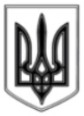 ЛИСИЧАНСЬКА МІСЬКА РАДАВИКОНАВЧИЙ КОМІТЕТР І Ш Е Н Н Я«03» 10. 2017 р.								№ 462м. ЛисичанськПро нагородженнядо Дня юриста	Розглянувши звернення Головного територіального управління юстиції у Луганській області, керуючись ст.40 Закону України «Про місцеве самоврядування в Україні» та рішенням Лисичанської міської ради від 26.05.2016 р.  № 10/163 «Про затвердження Положень про відзнаки Лисичанської міської ради, виконавчого комітету та Лисичанського міського голови в новій редакції», виконавчий комітет В И Р І Ш И В:1. За сумлінне виконання службових обов’язків щодо реалізації державної правової політики, вагомий особистий внесок у справу формування у громадян правового світогляду та з нагоди Дня юриста, нагородити Грамотою виконавчого комітету Лисичанської міської ради:2. Дане рішення підлягає оприлюдненню3. Контроль за виконанням даного рішення покласти за керуючого справами Савченка О.О.Міський голова 									С.І.ШИЛІНКузнецову Неллі Валеріївнуголовного державного виконавця Алчевського міського відділу державної виконавчої служби Головного територіального управління юстиції у Луганській області;БезволенкоАліну Сергіївнудержавного виконавця Кадіївського міського відділу державної виконавчої служби Головного територіального управління юстиції у Луганській області;КоханАльону Ігорівнудержавного виконавця Лисичанського міського відділу державної виконавчої служби Головного територіального управління юстиції у Луганській області;ТокарєвуСвітлану Василівнуначальника Кадіївського міського відділу державної реєстрації актів цивільного стану Головного територіального управління юстиції у Луганській області;ЮсєвуСвітлану Олексіївнупровідного спеціаліста Лисичанського міського відділу державної реєстрації актів цивільного стану Головного територіального управління юстиції у Луганській області;БабуркінуІрину Вікторівнуюрисконсульта централізованої бухгалтерії відділу освіти Лисичанської міської ради;КрасновуОксану Юріївнупровідного юрисконсульта ЛКЛПУ Централізованої міської лікарні імені Титова.